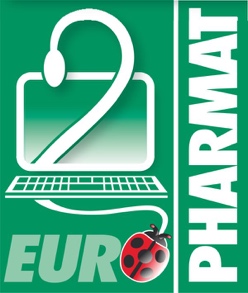 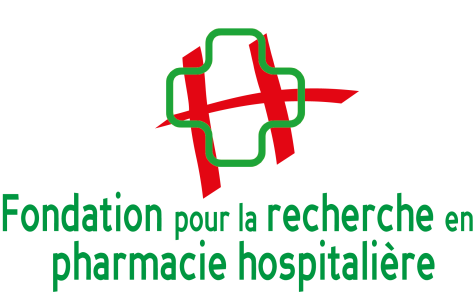 PRIX EURO-PHARMAT / FRPH 2019FICHE DESCRIPTIVENuméro de dossierCadre réservé à la FRPHTitre du travail réalisé  (maxi 120 caractères)M. 	Mme 	Nom : 	     	Prénom : 	     Fonction :	     Institution :	     Téléphone :	     	Adresse courriel :	     Coordonnateur du groupe de travailRésumé du travail réalisé     (maximum 3000 caractères, espaces compris)Thématique, objectifs, méthodologie, résultats Description du travail réaliséThématique, objectifs et contexte     (maximum 5000 caractères, espaces compris)Thématique / Contexte / État des connaissances sur le sujet au niveau national, voire international / Objectifs, en précisant les aspects novateurs du travail Descriptif du travail réalisé et résultats     (maximum 10000 caractères, espaces compris)Décrire le déroulement et la(les) méthodologie(s) employée(s).
Expliciter l’originalité et le caractère ambitieux du travail.
Préciser clairement les résultats et les impacts sur les pratiques en pharmacie hospitalière.Références bibliographiquesSi publication du travail réalisé déjà faite : référence de la publicationPrincipales publications   (principalement en lien avec le sujet / 5 maximum au cours des 5 dernières années)1.      2.      3.      4.      5.      